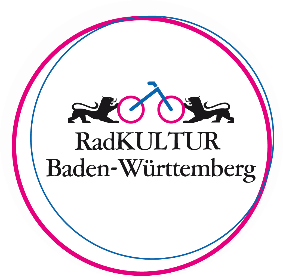 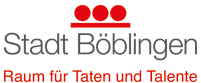 PRESSEMITTEILUNG 	                            00.März 2018Die Stadt Böblingen wird 2018 von der Initiative RadKULTUR des Verkehrsministeriums Baden-Württemberg gefördert. Im Rahmen des Landesprogramms unterstützt das Verkehrsministerium Baden-Württemberg die Stadt bei der Organisation, Kommunikation und Durchführung von Aktionen. Ziel ist es, mit einem vielfältigen und bunten Programm, die Bürgerinnen und Bürger über die Fahrrad-Angebote in Böblingen zu informieren und sie für das Fahrrad als alltägliches Verkehrsmittel zu begeistern. Auf diese Weise soll in Böblingen eine fahrradfreundliche Mobilitätskultur entwickelt und gestärkt werden. Das Land stellt Mittel in Höhe von 20.000 Euro für das Jahr 2018 zur Verfügung; hinzu kommen 5.000 Euro Eigenanteil der Stadt. Böblingen sucht den „RadSTAR“ beim ersten MobilitätstagDer erste Mobilitätstag am 28. April auf dem Elbenplatz lädt Bürgerinnen und Bürger dazu ein, die Möglichkeiten einer nachhaltigen Mobilität kennenzulernen. Neben einem Fahrrad-Parcours, einer Ausstellung historischer und moderner Fahrräder, verschiedenen Informationsständen und gastronomischen Angeboten, können die Besucherinnen und Besucher bei Probefahrten mit E-Rollern, Pedelecs, Scootern und Segways die Möglichkeiten einer nachhaltigen Mobilität selbst erfahren.Bei einem Fotowettbewerb stehen Radlerinnen und Radler im Rampenlicht, denn beim Mobilitätstag wird der Böblinger „RadSTAR“ gesucht. Besucherinnen und Besucher können sich von einem Fotografen mit dem eigenen oder einem gestellten Fahrrad ablichten lassen und vor der Linse zeigen, wie viel Freude sie am Fahrradfahren haben. Anschließend bestimmen die Bürgerinnen und Bürger Böblingens bei einer Online-Abstimmung ihre Favoriten. Das beste Foto wird im Rahmen des Stadtfestes prämiert.Beim „STADTRADELN“ gemeinsam in die Pedale tretenBeim bundesweiten Wettbewerb „STADTRADELN“ sammeln in Böblingen Bürgerinnen und Bürger vom 31. Mai bis 20. Juni mit dem Fahrrad so viele Kilometer wie möglich. Auf dem Weg zur Arbeit, Ausbildung oder zum Einkaufen – jeder Kilometer zählt. Dabei erleben die Bürgerinnen und Bürger in Teams, wie einfach es ist und wieviel Spaß es macht, sich im Alltag in den Sattel zu schwingen. Abschluss des „STADTRADELNs“ bildet der kostenlose „RadlerBRUNCH“ im Rahmen des Stadtfestes, zu dem alle teilnehmenden Teams eingeladen und die besten ausgezeichnet werden. Alle Informationen gibt es online unter www.stadtradeln.de. In kürze sind auf der Webseite auch die Team-Anmeldungen möglich.****************************************************************************************************************Für eine fahrradfreundliche Mobilitätskultur in Baden-WürttembergBaden-Württemberg macht sich stark für die Entwicklung einer modernen und nachhaltigen Mobilität. Das Fahrrad und der Radverkehr nehmen dabei eine zentrale Rolle ein. Um das Mobilitätsverhalten im Land dauerhaft zukunftsfähig zu gestalten und den Anteil des Radverkehrs am Gesamtverkehr zu steigern, setzt sich die im Jahr 2012 vom Ministerium für Verkehr Baden-Württemberg gestartete Initiative RadKULTUR für eine fahrradfreundliche Mobilitätskultur im Land ein. Gemeinsam mit den vom Land geförderten RadKULTUR-Kommunen bietet sie ein vielfältiges Programm, um den Spaß am Fahren zu fördern und die Menschen zu motivieren, in ihrem Alltag ganz selbstverständlich aufs Rad zu steigen.Weitere Informationen unter: www.radkultur-bw.de. Ansprechpartnerin Böblingen:Anja KruppaE-Mail: a.kruppa@boeblingen.deTel: 07031 669 3207Ansprechpartner Initiative RadKULTUR: Christoph KiermayerE-Mail: christoph.kiermayer@ifok.deTelefon: 06251 84 16 27Böblingen fördert den Spaß am Fahrradfahren Böblingen fördert den Spaß am Fahrradfahren 